The Goose with the Golden EggsA certain man had the good fortune to possess a goose that laid him a Golden Egg every day. But dissatisfied with so slow an income, and thinking to seize the whole treasure at once, he killed the Goose; and cutting her open, found her just what any other goose would be!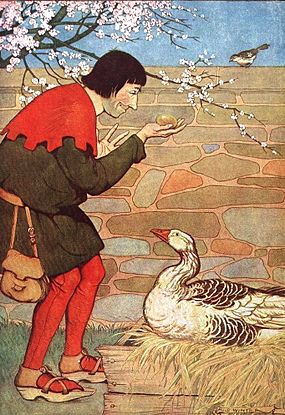 